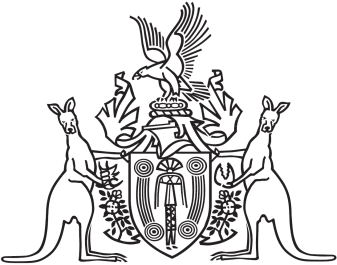 Northern Territory of AustraliaGovernment GazetteISSN-0157-833XNo. S115	21 November 2016Northern Territory of AustraliaMedicines, Poisons and Therapeutic Goods ActPrescribed Qualifications to Supply or Administer or Possess VaccinationsI, Hugh Crosbie Heggie, Acting Chief Health Officer:under sections 63(2) and 65(1A) of the Medicines, Poisons and Therapeutic Goods Act (Act) with reference to section 43 of the Interpretation act, revoke the notice entitled ‘Prescribed Qualifications to Supply or Administer or Possess Vaccinations’ dated 19 February 2016 and Publish in Gazette S13 of 23 February 2016; andunder section 63(2) of the Act, prescribe any one of the qualifications in Schedule 1 and any one of the qualification in Schedule 2 as the qualifications required by an Aboriginal and Torres Strait Islander health practitioner (health practitioner), in the course of practising in the Aboriginal and Torres Strait Islander health practice profession, to:supply or administer a Schedule 4 substance that is a vaccine to a person; andpossess that substance for those purposes; andunder section 65(1A) of the Act, prescribe any one of the qualifications in the schedule 1 and any one of the qualifications in Schedule 2 as the qualifications required by a nurse or midwife (health practitioner), in the course of practising in the nursing or midwifery profession as a nurse or midwife, to:supply or administer a Schedule 4 substance that is a vaccine to a person; and possess that substance for those purposes; andwith reference to section 42(1)(b) of the Interpretation Act, prescribe the qualifications mentioned in subparagraphs (a)(i) and (a)(ii) of this instrument, subject to the conditions specified in Schedule 3.In this instrument:Schedule 4 substance, see section 7(2) of the Act.Schedule substance treatment protocol, see section 5 of the Act.Dated 9 November 2016H. C. HeggieActing Chief Health OfficerSchedule 1Schedule 21.	Basic Life Support Certificate or Apply First Aid CertificateSchedule 3The health practitioner must be registered with the Australian Health Practitioner Regulation Agency without conditions.The health practitioner must adhere to the Scheduled substance treatment protocol which has been approved by the Chief Health Officer.The health practitioner's qualifications specified in Schedule 2 must be current and the health practitioner must provide documentary evidence of the qualificationsThe health practitioner must provide documentary evidence of the qualification specified in Schedule 1 from the provider including the date on which the qualification was obtained.The health practitioner must continue to complete regular up skill courses. If the period since the date the health practitioner completed the qualification specified in Schedule 1 or the date the health practitioner completed the most recent up skill course, is more than 1 year but less than 3 years, then the health practitioner must complete either the About Giving Vaccines Up-Skill Course provided by the Centre for Disease Control in the Northern Territory, or an up-skill course for the health practitioner's Schedule 1 qualification as approved by the provider or a full course from Schedule 1.If 3 year or more have elapsed since the health practitioner completed the most recent up-skill course or qualification the health practitioner must successfully complete a full course qualification specified in Schedule 1.State/TerritoryProviderQualificationNew South WalesThe Australian College of NursingImmunisation Course for Registered NursesNorthern TerritoryCentre for Disease ControlAbout Giving Vaccines CourseSouth AustraliaDepartment of Health and Aging (SA)South Australian Two Day Immunisation Education WorkshopSouth AustraliaDepartment of Health and Aging (SA)Immunise the BasicsSouth AustraliaDepartment of Health and Aging (SA) A Short Course on Immunology and Immunisation for NursesSouth AustraliaDepartment of Health and Aging (SA) Understanding vaccines and the immunisation program QueenslandAustralian Catholic UniversityCertificate of Immunisation Course of The Program for Nurse ImmunisersQueenslandCentral Queensland Health Service District Education and Research UnitAdvanced Nursing Practice: Immunisation CourseQueenslandCunningham Centre –Toowoomba and CairnsImmunisation Program – Registered Nurse Health (Drugs and Poisons) Regulation 1996QueenslandUniversity of Southern QueenslandANP5004 Immunisation NursingQueenslandYangulla Centre Rural Health Training UnitAdvanced Nursing Practice: Immunisation CourseTasmaniaUniversity of TasmaniaImmunisation Education for Registered NursesVictoriaLa Trobe UniversityNurse Immuniser ProgramVictoriaUniversity of Melbourne General Practice and Primary Health Care Academic CentreImmunisation and Travel HealthWestern AustraliaWA HealthImmunisation Certification